                                    

APPLICATION FORM//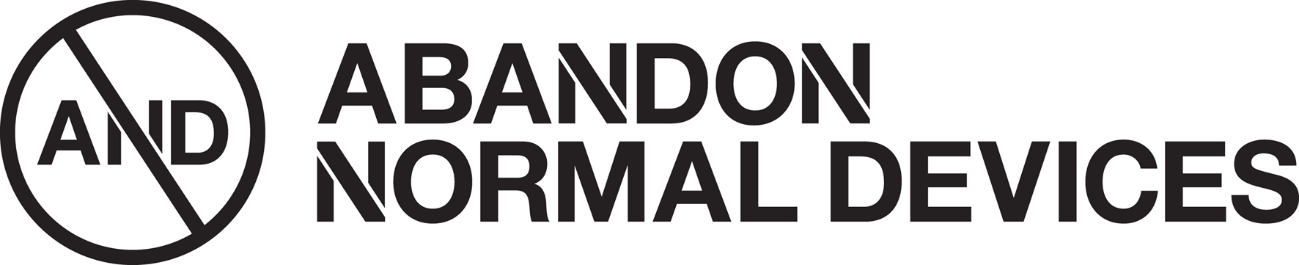 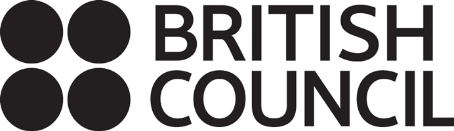 UK_Indonesia Creative Exchange Programme - Abandon Normal Devices Festival 2020
Please do not change the format of this form and do not exceed the maximum words suggested. Please make sure you return this form in Word or PDF format. Submit the completed form by midnight 1st December 2019 (Jakarta time) and send it to submissions@andfestival.org.uk with the subject line Creative Exchange Application FormFull Name:Address:Email:Phone Number:WebsiteYour Previous Work/Project (max 500 words)Share examples of your past projects that are most relevant to this opportunity. You can also share online references. If there is no website we can look at, please share your online portfolio or a document that we can download. Please share examples that give a good overview of your interests, skills and experience.Please note that we can only receive maximum 10 MB of attachment. If your document is larger than that, please share through wetransfer.com or Google Drive. Your interest in the opportunity (max 500 words)Please tell us why you are interested in this opportunity, and how this opportunity will be beneficial in developing your curatorial/production practice.